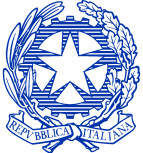 SCHEDA CONSERVATIVA DI PRESTITO7. Materiali e manufatti in metallo e leghe - Oreficerie1.1 DATI IDENTIFICATIVI DELL’OPERA1.2 DESCRIZIONE OPERA2.1 MOSTRA3.1 STATO DI CONSERVAZIONE4.1 PARERE SULL’IDONEITÀ AL PRESTITO5.1 *CONDIZIONI AMBIENTALI ABITUALI5.2 *CONDIZIONI AMBIENTALI RICHIESTE6.1 INDICAZIONI PER LA MANIPOLAZIONE/ MOVIMENTAZIONE6.2 INDICAZIONI PER L’IMBALLAGGIO6.3 *INDICAZIONI PER IL TRASPORTO6.4 *INDICAZIONI PER L’INSTALLAZIONE6.5 INDICAZIONI PER IL PERIODO ESPOSITIVO7.1 MONITORAGGIO (CAMPO OPZIONALE)7.2 SCANSIONE 3D8.1 REDAZIONE SCHEDA*Oggetto: File immagine*Soggetto: File immagine*Autore/ Ambito: File immagine*Contesto di provenienza:File immagine*Datazione: File immagineInventario n.: File immagine*Ubicazione: File immagine*Condizione giuridica: File immagine*Valore assicurativo €:File immagine*Materia e tecnicaSupporto/ Sostegno/ Vincoli*Misure (cm) Con cornice o base:Base Da trasportare □ sì         □ no                                        Peso (Kg):Peso (Kg)*Titolo*Città e sede*Periodo*Possibilità di proroga         □ no           □ sì, fino al                                                                  *Ente prestatore*Ente richiedente*Stato di conservazione:          cattivo □          mediocre □          discreto □          buono □*Stato di conservazione:          cattivo □          mediocre □          discreto □          buono □*Stato di conservazione:          cattivo □          mediocre □          discreto □          buono □*Stato di conservazione:          cattivo □          mediocre □          discreto □          buono □Difetti strutturali/ Danni al supporto                                    Sconnessioni    Alterazioni cromaticheAlterazioni materiche/ Deformazioni          Alterazioni superficialiFori/ Fratture/ Fessurazioni             Perdita elementi decorativi □□□□□□□Lacune/ Mancanze/ Cadute Integrazioni/ Rifacimenti Incrostazioni/ ConcrezioniOssidazioni/ Corrosioni                      Attacchi microbiologiciDepositi superficialiAltro                                                    □□□□□□□Descrizione e localizzazione/ note: Descrizione e localizzazione/ note: Descrizione e localizzazione/ note: Descrizione e localizzazione/ note: *Restauri documentati:*Restauri documentati:*Restauri documentati:*Restauri documentati:*Precedenti prestiti (ultimi tre anni):*Precedenti prestiti (ultimi tre anni):*Precedenti prestiti (ultimi tre anni):*Precedenti prestiti (ultimi tre anni):* Interventi richiesti per la concessione del prestito:Ambiente controllato □T°C                 UR %                 LuxAmbiente non controllato □□ Conformi ai valori abituali indicati□ Conformi ai valori indicati nell’Atto di indirizzo D.M. 10 maggio 2001T (°C)   19-24                              UR %   ≤ 45                               Lux ≥   150Caratteristiche di collocazione*Manipolazione/Movimentazione Ulteriori accorgimenti:*Tipologia imballaggioUlteriori indicazioni cautelativeViaggio con automobile    □Viaggio con camion      □Viaggio con aereo     □Modalità di esposizioneLuogo del rilevamento:Periodo: dal __________ al __________Sistema di rilevamento:                    □ centralizzato                     □ individuale                       □ termico                    □ igrometrico                       □ termoigrometricoImpianto di regolazione temperatura: □ sì     □ no          □ raffreddamento     □ riscaldamentoControllo temperatura: T. range (°C) _____           Max_____              Min._____Impianto di regolazione umidità relativa: □ sì     □ no                          Controllo umidità relativa: UR range (%)_____           Max_____              Min._____Impianto di regolazione umidità assoluta: □ sì     □ no                                       Filtraggio aria: □ sì     □ no                                       Illuminazione naturale: □ sì     □ no                  Schermatura: Lux: □ ≤ 50      □ ≤ 150       □ > 150Illuminazione artificiale: □ sì     □ no                Tipologia:Lux: □ ≤ 50       □ ≤ 150       □ > 150Necessità di scansione 3D: □ sì                                      □ no                *Luogo/Data*CompilatoreFunzionario ............(qualifica-nome-cognome)Allegati